English Title Font 14, Bold, Sakkal Majalla Arabic Title Font 14, Bold, Sakkal Majalla Abstract: Abstract not more than 250 words in Arabic and English stating the objective of the study, methods used, results, and recommendation. No citation should be mentioned in the abstract and it should be one paragraph. Keywords 3-5 words to allow others to find the work on search engines. The keywords should be mentioned in the title of the articleKeywords: Keyword1, Keyword2, Keyword3, Keyword4, Keyword5.المستخلص: يُعد مستخلصين للبحث سواء للأبحاث التي تكتب باللغة العربية أو الأبحاث التي تكتب باللغة الانجليزية: احدهم باللغة العربية والأخر باللغة الانجليزية، حيث يتضمن كل مستخلص (هدف الدراسة، المنهج المتبع، أداة الدراسة، عينة الدراسة وقوامها، أهم النتائج، وأبرز التوصيات) على أن لا يتجاوز كلمات كل واحد منهم عن (250) كلمة وبخط 12 نوع Sakkal Majalla. علماً بأنه لا يوجد توثيق في المستخلص ويكون على شكل فقرة واحدة فقط. يلي مستخلصي الدراسة كلمات مفتاحيه (Keywords) من (5-3) كلمات تعبر عن المجالات التي تناولتها الدراسة، لكي تستخدم في التكشيف والدلالة على الدراسة، ويفصل بينها بفاصلة.الكلمات المفتاحية: كلمة مفتاحية، كلمة مفتاحية ، كلمة مفتاحية، كلمة مفتاحية، كلمة مفتاحية.INTRODUCTIONIntroduction font 12,  Sakkal Majalla. introduction introduction introduction introduction introduction introduction introduction introduction introduction introduction introduction introduction introduction introduction introduction introduction introduction introduction introduction introduction introduction introduction introduction introduction introduction introduction introduction introduction introduction introduction introduction introduction introduction introduction introduction introduction introduction introduction introduction introduction introduction.LITERATURE REVIEWLiterature review: should explain the added value of the manuscript.	Literature review: should explain the added value of the manuscript. Literature review: should explain the added value of the manuscript. Literature review: should explain the added value of the manuscript.	THEORETICAL BACKGROUND AND PROPOSED RESEARCH MODELTheoretical background and proposed research model as shown in figure (1). Theoretical background and proposed research model as shown in figure (1). Theoretical background and proposed research model as shown in figure (1). Theoretical background and proposed research model as shown in figure (1). Text text text text text text text text text text text text text text text text text text text text text text text text text text text text text text text text text text text text text text text text text text text text text .Text text text text text text text text text text text text text text text text text text text text text text text text text text text text text text text text text text text text text text text text text text text text text .MethodologyText text text text text text text text text text text text text text text text text text text text text text text text text text text text text text text text text text text text text text text text text text text text text .Sample: (Sub title, Font 12 bold)Text text text text text text text text text text text text text text text text text text text text text text text text text text text text text text text text text text text text text text text text text text text text text .Method: (Sub title, Font 12 bold)Text text text text text text text text text text text text text text text text text text text text text text text text text text text text text text text text text text text text text text text text text text text text text . Text text text text text text text text text text text text text text text text text text text text text text text text text text text text text text text text text text text text text text text text text text text text text . Text text text text text text text text text text text text text text text text text text text text text text text text text text text text text text text text text text text text text text text text text text text text text .RESULTS:A results results results results results results results results results results results results in Table (1). Results results results results results results results results results results results results results results results results results results results results results results results results results results results results results results results results results results results results results results results results results results results results results results results results results results results results results results results results results results results results results results results results results results.Results results results results results results results results results results results results results results results results results results results results results results results results results results results results results results results results results results results results results results results results results results results results results results results results results results results results results results results results results results results results results results results results results results.Results results results results results results results results results results results results results results results results results results results results results results results results results results results results results results results results results results results results results results results results results results results results results results results results results results results results results results results results results results results results results results results results results results.DISCUSSION:Discussion discussion discussion discussion discussion discussion discussion discussion discussion discussion discussion discussion discussion discussion discussion discussion discussion discussion discussion discussion discussion discussion discussion discussion discussion discussion discussion discussion discussion discussion discussion discussion discussion discussion discussion discussion discussion discussion discussion discussion discussion discussion discussion discussion discussion discussion discussion discussion discussion discussion discussion discussion discussion discussion discussion discussion discussion discussion discussion discussion discussion discussion discussion discussion discussion discussion discussion discussion discussion discussion discussion discussion discussion discussion discussion discussion discussion discussion discussion discussion discussion discussion discussion discussion discussion discussion discussion discussion discussion discussion discussion discussion discussion discussion discussion discussion discussion.Discussion discussion discussion discussion discussion discussion discussion discussion discussion discussion discussion discussion discussion discussion discussion discussion discussion discussion discussion discussion discussion discussion discussion discussion discussion discussion discussion discussion discussion discussion discussion discussion discussion discussion discussion discussion discussion discussion discussion discussion discussion discussion discussion discussion discussion discussion discussion discussion discussion discussion discussion discussion discussion discussion discussion discussion discussion discussion discussion discussion discussion discussion discussion discussion discussion discussion discussion discussion discussion discussion discussion discussion discussion discussion discussion discussion discussion discussion discussion discussion discussion discussion discussion discussion discussion discussion discussion discussion discussion discussion discussion discussion discussion discussion discussion discussion discussion.CONCLUSION:In conclusion conclusion conclusion conclusion conclusion conclusion conclusion conclusion conclusion conclusion conclusion conclusion conclusion conclusion conclusion conclusion conclusion conclusion conclusion conclusion conclusion conclusion conclusion conclusion conclusion conclusion conclusion conclusion conclusion conclusion conclusion conclusion conclusion conclusion conclusion conclusion conclusion conclusion conclusion conclusion conclusion conclusion conclusion conclusion conclusion conclusion conclusion conclusion conclusion conclusion conclusion conclusion conclusion conclusion conclusion conclusion conclusion.ACKNOWLEDGEMENTS:The author would like to thank the Palestine Technical University-Kadoorie for their financial support to conduct this research.REFERENCES:First Author1*, Second Author2, Third Author3اسم الباحث الأول1*، اسم الباحث الثاني2، اسم الباحث الثالث31Department, University, City,  Country, 2,3Department, University, City,  Country1القسم،المؤسسة،المدينة، الدولة، 3,2 القسم،المؤسسة، المدينة، الدولةPublished: dd/mm/yyyyAccepted: dd/mm/yyyyReceived: dd/mm/yyyy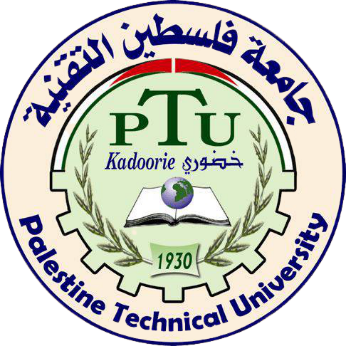 Figure (1). Figure TitleTable (1). Table TitleTable (1). Table TitleTable (1). Table TitleTable (1). Table TitleTextTextTextTexttext text text text text text463851540text text text text text text292601040text text text text text text28228912text text text text text text144091636text text text text text text142821128text text text text text text724361744Total20320008000Herzallah, F. (2023). Principle to Research Methodology  (2nd ed.). Kadoorie for Printing and Publishing.Herzallah, F. (2023). Principle to Research Methodology . Kadoorie for Printing and Publishing.Herzallah, F., & Alsadi, S. (2023). Principle to Research Methodology  (2nd ed.). Kadoorie for Printing and Publishing.Herzallah, F., Alsadi, S., & AbuTame, B. (2023). Principle to Research Methodology  (2nd ed.). Kadoorie for Printing and Publishing. https://arab-scholars.com/42f163Aboushi, M. (2023). The extent to which students of the Department of Mathematics at Palestine Technical University - Kadoorie of have mathematical modelling skills and its relationship to their Perceptions towards it. Palestine Technical University Research Journal, 11(3), 26-46.Droubi, M., & Salman, M. (2023). Isolation and identification of grapevine trunk diseases in Palestine and possible use of bacteria as biocontrol agents against the disease. Palestine Technical University Research Journal, 11(2), 88-98. https://arab-scholars.com/ba01d3Bukhatwa, B., Alfirgany, S., & Alkasih, A. (2023). The Attitudes of Mathematics Teachers towards the use of e-learning at Secondary Private schools in Benghazi. Palestine Technical University Research Journal, 11(3), 118-137.Aboushi, M. (2023). The extent to which students of the Department of Mathematics at Palestine Technical University - Kadoorie of have mathematical modelling skills and its relationship to their Perceptions towards it. Palestine Technical University Research Journal, 11, 26-46.Salman, M. (2023). Biological control of Peacock spot disease caused by Spilocaea oleagina on Olive using bacteria [Doctoral dissertation, Palestine Technical University - Kadoorie]. https://arab-scholars.com/c54ccdSalman, M. (2023). Biological control of Peacock spot disease caused by Spilocaea oleagina on Olive using bacteria [Unpublished doctoral dissertation]. Palestine Technical University  -Kadoorie.Salman, M. (2023). Biological control of Peacock spot disease caused by Spilocaea oleagina on Olive using bacteria [Master thesis, Palestine Technical University - Kadoorie]. https://arab-scholars.com/c54ccdSalman, M. (2023). Biological control of Peacock spot disease caused by Spilocaea oleagina on Olive using bacteria [Unpublished master’s thesis]. Palestine Technical University - Kadoorie.Farlo, S. (2005). Partial differential equations (M. Kubesi, Trans.). Omar Al-Mukhtar Al-Bayda University Publications. (Original work published 1996).Haybron, D. M. (2008). Philosophy and the science of subjective well-being. In M. Eid, & R. J. Larsen (Eds.), The science of subjective well-being (pp. 17-43). New York, NY: Guilford Press.Herzallah, F. (2023, March 10). Cybercrimes increase by 40% within two years. Al-Quds Post, 2.Herzallah, F. (2023, March 10). Cybercrimes increase by 40% within two years. Al-Quds Post, 2. https://arab-scholars.com/69f794Herzallah, F. (2016, June 2-4). The impact of internal organization factors on the adoption of e-commerce and its effect on organizational performance among Palestinian small and medium enterprise [Paper presentation]. 3rd international Conference on E-commerce, Kuching, Sarawak, Malaysia. https://arab-scholars.com/875e56Ammar, A. (2020, May 10). Secondary school exams in light of the pandemic. Ministry of Education. Retrieved June 15, 2020, from https://arab-scholars.com/bac1b4